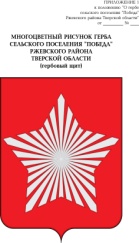 АДМИНИСТРАЦИЯ МУНИЦИПАЛЬНОГО ОБРАЗОВАНИЯСЕЛЬСКОЕ ПОСЕЛЕНИЕ «ПОБЕДА»РЖЕВСКОГО РАЙОНА ТВЕРСКОЙ ОБЛАСТИП О С Т А Н О В Л Е Н И Е	                25.11.2016 г.                                                                                         № 163Об утверждении схемы расположения земельного участка на кадастровом планетерритории в кадастровом квартале 69:27:0192504          В соответствии со ст. 11.10, п. 8 ст. 39.29 Земельного кодекса Российской Федерации от 25.10.2001 г. № 136-ФЗ, Руководствуясь ст.3.3 Федерального закона «О введении в действие Земельного кодекса Российской Федерации» от 25.10.2001 г. № 137-ФЗ, Приказ Министерства экономического развития РФ от 27.11.2014 г. N 762 "Об утверждении требований к подготовке схемы расположения земельного участка или земельных участков на кадастровом плане территории и формату схемы расположения земельного участка или земельных участков на кадастровом плане территории при подготовке схемы расположения земельного участка или земельных участков на кадастровом плане территории в форме электронного документа, формы схемы расположения земельного участка или земельных участков на кадастровом плане территории, подготовка которой осуществляется в форме документа на бумажном носителе", Решением Совета депутатов МО сельское поселение «Победа» Ржевского района Тверской области № 22 от 20.02.2014 г. «Об утверждении Правил землепользования и застройки части территории МО сельского поселения «Победа» Ржевского района Тверской области», Решением Совета депутатов МО сельское поселение «Победа» Ржевского района Тверской области № 38 от 25.08.2014 г. «Об утверждении проекта Правил землепользования и застройки на часть МО сельского поселения «Победа» Ржевского района Тверской области», на основании заявления Ивановой Г.А. об утверждении схемы расположения земельного участка на КПТ, ПОСТАНОВЛЯЮ:           1. Утвердить схему расположения земельного участка на кадастровом плане территории расположенного по адресу: Тверская область, Ржевский район, сельское поселение «Победа», кол.сад «Волга», уч. 573 из земель сельскохозяйственного назначения, с видом разрешенного использования - для ведения садоводства, общей площадью 663 кв.м., путем перераспределения земельных участков: площадью 163 кв.м. в кадастровом номером 69:27:0192504:ЗУ1 и площадью 500 кв.м. с кадастровым номером 69:27:0192504:105.Глава администрацииСельского поселения «Победа»                                                        Е.Л.Тарасевич